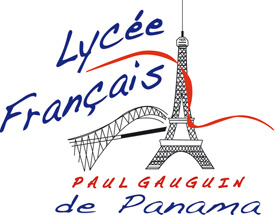 
Lycée français Paul Gauguin								PFCP 2017-2018Edificios 808-810, Avenida Ingenieros,Panama Pacifico, Ciudad de Panamá, PANAMATel.: (+507) 316-2270FICHE PARTICIPANT « Construction d’une démarche d’apprentissage en langue orale au cycle 2 
dans un contexte plurilingue » (Nº0201)à Panama du 28 février au 2 mars 2018Contacts :Chef d´établissement : M. Jean-Patrick CANADAS ; proviseur@lfpanama.edu.pa DAF : M. Laurent DUPONT ; (+507) 6701-1375 ; daf@lfpanama.edu.pa Secrétaire de direction : Mme. Cynthia RESTREPO ; (+507) 6459-1163 ; secretariat@lfpanama.edu.pa  Ambassade de France au Panama : (+503) 211-6200Transferts aéroport/hôtel/aéroport : taxi individuel (prix conseillé entre 25 et 30$US)Les participants seront hébergés à l’Hôtel SORTIS.Adresse : Calle 56 y 57 Este, Obarrio, Corregimiento Bella Vista, Ciudad de Panamá. Téléphone : (+507) 398-8888 - Site Internet : http://www.sortishotel.com/Chambre simple avec petit déjeuner inclus et connexion Internet illimitée.Le participant désigné ci-dessus demande à être hébergé (rayer la mention inutile) : 	- du jour de son arrivée à Panama au jour de son départ de Panama,		- soit ___ nuitées.	- du ____ février 2018 au soir, au ___ mars 2018 au matin (préciser les dates),- soit ____ nuitées.Le participant demande à être hébergé (rayer la mention inutile) :- en chambre simple.	- en chambre double.N.B. : Le surcoût d’une chambre double sera à la charge du participant ainsi que les nuitées supplémentaires non prises en charge par le budget du séminaire.NOM et prénom du participant :Établissement d’exercice :Fonctions :Adresse électronique etnuméro de téléphone mobile :Date et heure d’arrivée à Panama :Compagnie aérienne et nº du vol :Date et heure de départ de Panama :Compagnie aérienne et nº du vol :